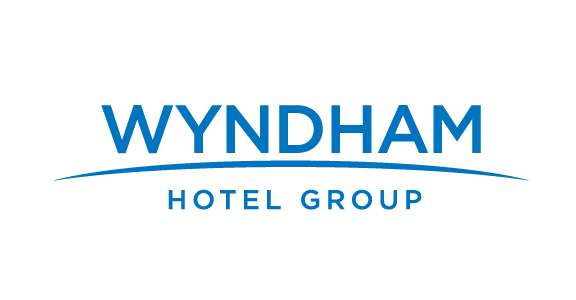 CREDIT CARD AUTHORIZATION FORMI am authorizing the Wyndham Hotel Group to charge the credit card below for the following charges (please check all that apply):Name of Guest(s):  ______________________________________________________		Room, Tax and Resort Fee Charges for:	____________________________		 (Please attach a list if for more than one person)		Arrival Date: _______________	Departure Date: ________________________________	Guarantee Room, Tax and Resort Fee Only________	Payment for the following: Room Attrition or Cancellation Damages________	Amount $_______________					________	Banquet Charges		(Includes food, beverage, meeting room rental, audio-visual and telephone lines)By signing below I an authorizing the Wyndham Orlando Resort to charge this credit card for the above charges listed, under the terms specified on this form.AMEX/VISA/MC/DC/DISC/CB   Card # ___________________________	  Exp.	_________Print Name	____________________________	Signature	____________________                             As It Appears on CardBilling Address:	__________________________________________________________City:	___________________________ State:   __________________	    Zip:	 _________**Please attach a copy of the front and back of the credit card listed above and driver’s license with matching signature**Without this information, we are unable to process the charges.